Name______________________________________________Top of Form1. Calculate the density for the following object. If you know that the object has a mass of 24 grams and the volume is 10 ml.2. Calculate the volume for the following object If you know that the object has a mass of 25 grams and the density is 12 g/ml.3. Calculate the mass for the following object. If you know that the object has a density of 24 g/ml and the volume is 5 ml.4. Calculate the density of a liquid in a beaker. The beaker has a mass of 15 grams when empty. The beaker plus an unknown liquid has a mass of 54 grams. What is the density of the liquid if its volume is 10 mL?5. Calculate the density of a piece of metal. The rectangular piece of solid metal has the dimensions of 2cm3, 3 cm3, and 2 cm3. The unidentified metal has a mass of 44 grams.6. In the boxes All the same size) below the dark circles represent particles of matter (all the same mass). Which box below has the greatest density? Bottom of FormDensity Problems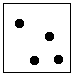 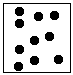 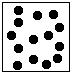 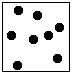 